Филиал Республиканского государственного предприятия на праве хозяйственного ведения «Казгидромет» Министерства экологии и природных ресурсов РК по Западно-Казахстанской области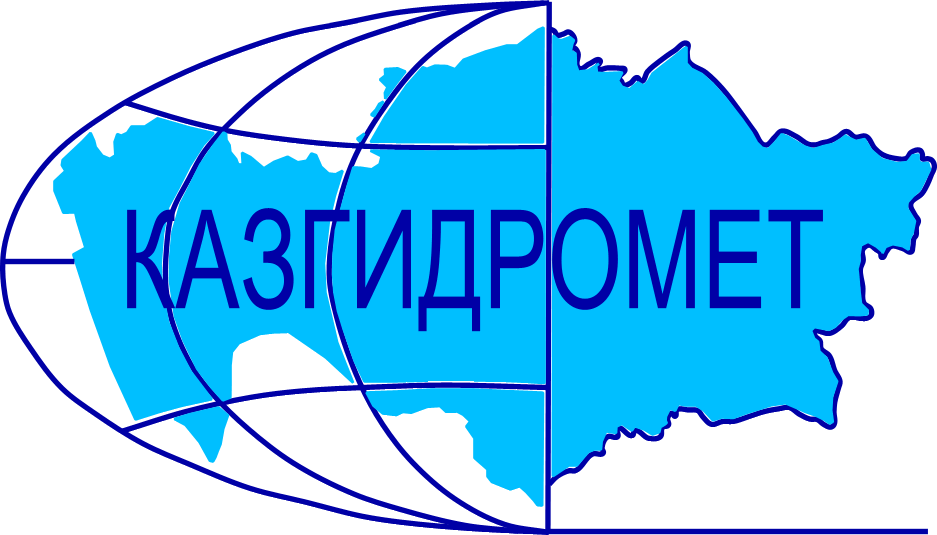 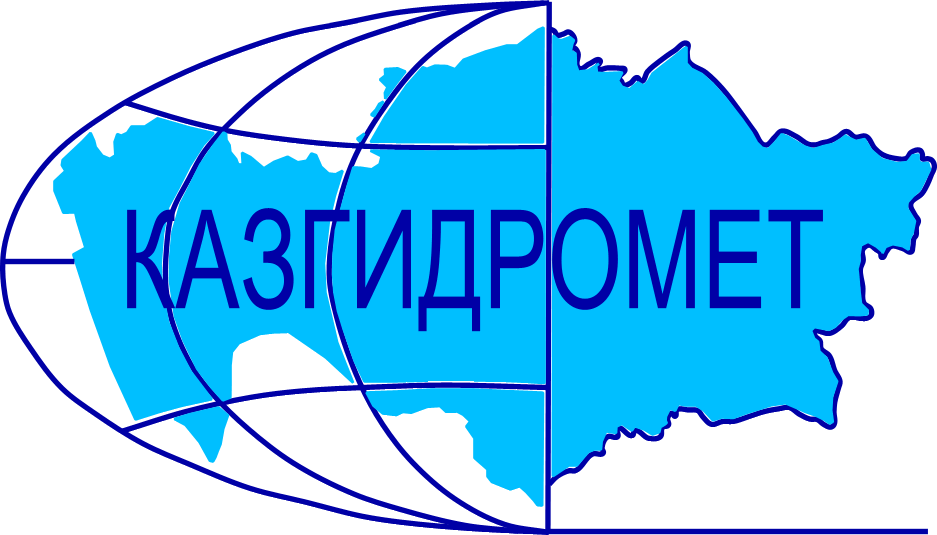 г. Уральск, ул. Жангир хана 61/1Ежедневный гидрологический бюллетень №53Сведения о состоянии водных объектов Западно - Казахстанской области по данным гидрологического мониторинга на государственной сети наблюдений по состоянию на 8 час. 22 апреля 2024 года.Директор филиала             		                                                    Шапанов Т.К.Составила: инженер гидролог                                                                        Супалдьярова А.С.Қазақстан Республикасы Экология және табиғи ресурстар министрлігінің «Қазгидромет» шаруашылық жүргізу құқығындағы республикалық мемлекеттік кәсіпорнының Батыс Қазақстан облысы бойынша филиалыОрал қаласы, Жәңгір хан көшесі, 61/1№53 Күнделікті гидрологиялық бюллетень Мемлекеттік бақылау желісіндегі гидрологиялық мониторинг деректері бойынша  Батыс Қазақстан облысы су нысандарының 2024 жылғы 22 сәуірдегі сағат 8-гі  жай-күйі туралы мәліметтер. Филиал директоры		                                                                  Шапанов Т.К.Орындаған: инженер гидролог                                                                         Супалдьярова А.С.                                                                                                          Тел.: 8 (7112) 52-20-21Название гидрологического постаОпасный уровеньводы, смУровень воды, смИзменение уровня воды за сутки, ±смРасход воды, м³/секСостояние водного объектар.Урал – с.Январцево1250900-22940Чистор.Урал – г.Уральск 850862+10Чистор.Урал – c.Кушум850851+182677Чистор.Урал – c.Тайпак850521+71191Чистоканал Кушум- с.Кушум800823-1117Чистор.Илек – с.Чилик (Шыңғырлау)750756-4409Чистор.Шаган – с. Чувашинское1280-1300740+915.8Чистор.Деркул – с.Таскала5202740Чистор.Деркул – с.Белес600-650235-2Чистор.Утва – с. Лубенка (Ақшат)54030400.049Чистор.Утва – с. Кентубек700348-33.46ЧистоР.Чижа 1 – с.Чижа 16463080Чистор.Чижа 2 – с.Чижа 27805020Чистор.Куперанкаты – с.Алгабас945184-1Чистор.Шидерты  – с.Аралтобе960230-1Чистор.Оленты– с.Жымпиты 490-520163-1Чистор.Бол. Узень – с.Кайынды1700517+113.2Чистор.Бол. Узень– с.Жалпактал790-820615+112.8Чистор.Мал. Узень – с.Бостандык600311+9Чистор.Мал. Узень – с.Кошанколь 1200-1300465-1Чистор.Быковка– с.Чеботарево (Құрманғазы)810730-4Чистор.Рубежка – с.Рубежинское1000944-2ЧистоГидрологиялық бекеттердің атауыСудың шектік деңгейі, смСу дең-гейі,смСу деңгейі-нің тәулік ішінде өзгеруі,± смСу шығыны,  м³/секМұз жағдайы және мұздың қалыңдығы, смЖайық өз.  – Январцево ауылы1250900-22940Мұздан тазардыЖайық өз.  – Орал қаласы850862+10Мұздан тазардыЖайық өз. - Көшім ауылы850851+182677Мұздан тазардыЖайық өз.  – Тайпақ ауылы850521+71191Мұздан тазардыканал өз. - Көшім ауылы800823-1117Мұздан тазардыЕлек өз.  – Шілік ауылы (Шыңғырлау)750756-4409Мұздан тазардыШаған өз.  – Чувашинское ауылы1280-1300740+915.8Мұздан тазардыДеркөл өз.  – Таскала ауылы5202740Мұздан тазардыДеркөл өз.  – Белес ауылы600-650235-2Мұздан тазардыУтва өз. – Лубенка ауылы (Ақшат)54030400.049Мұздан тазардыУтва өз. –  Кентубек ауылы700348-33.46Мұздан тазарды1- Шежін өз. – 1-Шежін ауылы6463080Мұздан тазарды2- Шежін өз. – 2-Шежін ауылы7805020Мұздан тазардыКөпіраңкаты өз. – Алгабас ауылы945184-1Мұздан тазардыШідерті өз. – Аралтөбе ауылы960230-1Мұздан тазардыӨлеңті өз. –  Жымпиты ауылы490-520163-1Мұздан тазардыҚараөзен өз. – Қайыңды ауылы1700517+113.2Мұздан тазардыҚараөзен өз. –Жалпақтал  ауылы790-820615+112.8Мұздан тазардыСарыөзен өз.  – Бостандық ауылы600311+9Мұздан тазардыСарыөзен өз.– Қошанкөл ауылы1200-1300465-1Мұздан тазардыБыковка өз.  – Чеботарево ауылы (Құрманғазы)810730-4Мұздан тазардыРубежка өз. – Рубежинское ауылы1000944-2Мұздан тазарды